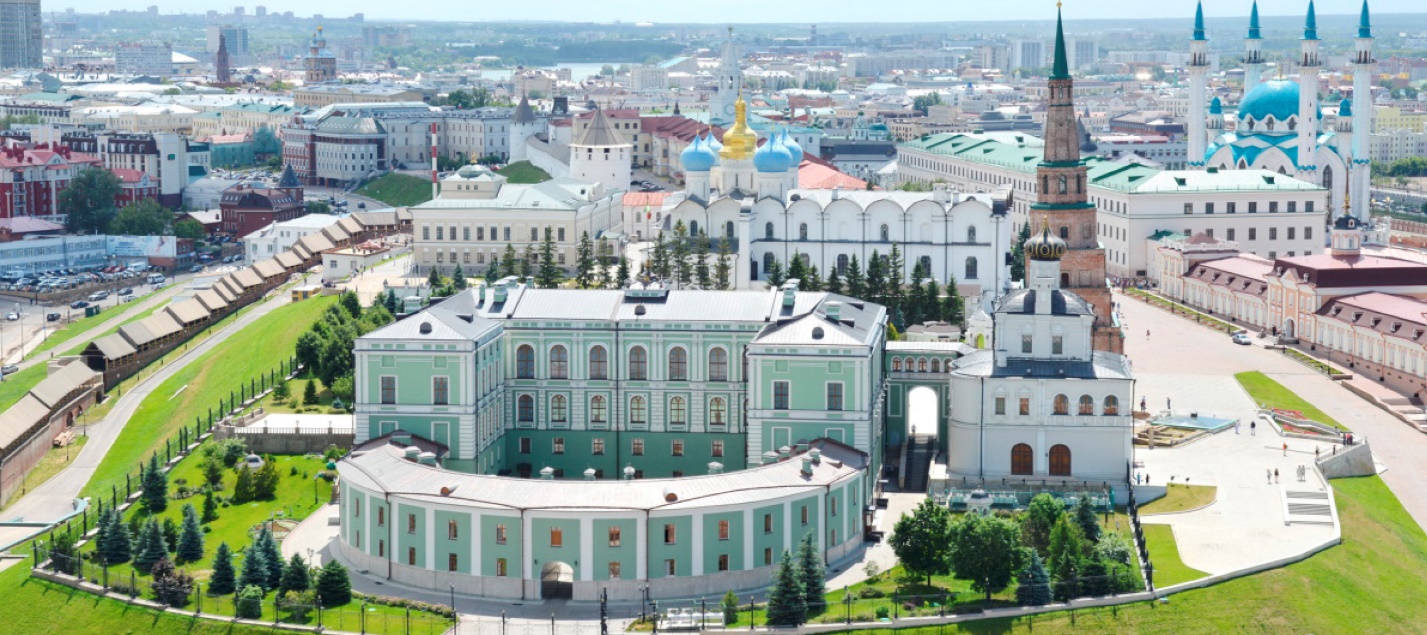 VII-я Международная метрологическая конференция  «Актуальные вопросы метрологического обеспечения измерений расхода и количества жидкостей и газов»2 – 4 сентября 2019 года1-й день - Понедельник, 2 сентября, ОАО «Казанская ярмарка», Павильон №2, конференц-зал «Кама»2-й день – Вторник,  3 сентября,  ОАО «Казанская ярмарка», Павильон №2, конференц-зал «Кама»3-й день – Среда,  4 сентября,  ОАО «Казанская ярмарка», Павильон №2, конференц-зал «Кама»Конференция проводится при информационной поддержке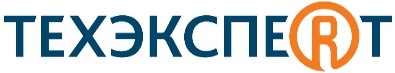 09.00 – 10.00Регистрация участников конференции10.00 – 10.15Открытие пленарного заседания.10.15 – 10.30«Основные направления развития системы обеспечения единства измерений (Стратегия 2025)»Голубев Сергей Сергеевич, заместитель Руководителя Федерального агентства по техническому регулированию и метрологии10.30 – 10.45«Техническое регулирование, стандартизация и метрологическое обеспечение нефтегазового комплекса»Савинов Александр Егорович, заместитель директора Департамента добычи и транспортировки нефти и газа Минэнерго России10.45 – 11.00«Основные направления совершенствования нормативно-правовой базы в области единства измерений»Летуновский Михаил Валерьевич, начальник отдела Минпромторга России11.00 – 11.15«О работе Комитета РСПП по техническому регулированию, стандартизации и оценке соответствия и Межотраслевого Совета по прикладной метрологии и приборостроению»Лоцманов Андрей Николаевич, Первый заместитель Председателя Комитета РСПП по техническому регулированию, стандартизации и оценке соответствия11.15 – 11.30 «Современное состояние метрологического обеспечения измерения массы сжиженного природного газа»Нурмухаметов Рустем Радикович, ФГУП «ВНИИР»11.30 – 11.45«Проект Государственного первичного специального эталона единицы расхода природного газа при давлении до 10 Мпа»Исаев Илья Александрович, ФГУП «ВНИИР»11.45 – 12.00Кофе-брейк12.00 – 12.15«Международный опыт применения ультразвуковых счетчиков газа в качестве контрольных счетчиков на калибровочных стендах высокого давления»Андреев Александр Константинович, ООО «ЗИК»12.15 – 12.30«Влияние неизотермичности потока на метрологические характеристики УЗПР»Явкин Владимир Борисович, ООО «СТП»12.30 – 12.45«Разработка опытного образца потокового измерителя коэффициента сжимаемости природного газа»Ермишин Сергей Михайлович ООО «МЦ КИТ»12.45 – 13.00«Совершенствование метрологического обеспечения измерений единиц массы и объёма жидкости в потоке, массового и объёмного расходов жидкости»Щелчков Алексей Валентинович, ФГУП “ВНИИР»13.00 -13.15«Некоторые актуальные вопросы метрологического обеспечения физико-химических показателей качества нефтепродуктов и нефти, транспортируемой по магистральным нефтепроводам»Копыльцова Анна Борисовна, ФГУП «ВНИИМ им.Д.И.Менделеева»13.15 - 13.30«Российская метрологическая база и обеспечение качества измерений серы в нефти и нефтепродуктах: современное состояние и актуальные задачи»Беляков Михаил Владимирович, «ВНИИМ им. Д. И. Менделеева»13.30 – 13.45«Совершенствование метрологического обеспечения измерений вязкости»Неклюдова Анастасия Александровна, ФГУП «ВНИИМ им. Д. И. Менделеева»13.45 – 14.00«Результаты исследования влияния параметров жидкости на метрологические характеристики поточных плотномеров»Комелькова Евгения Викторовна, АО ПГ «Метран»14.00 – 15.00Обед15.00 – 15.15«Основные результаты деятельности ПАО «Транснефть» по созданию измерительных систем и средств измерений для учётных операций с нефтью и нефтепродуктами»Аралов Олег Васильевич, ООО «НИИ Транснефть»15.15 - 15.30«Вычислитель расхода нефти и нефтепродуктов ЦифрОйл - новое решение»Ионов Антон Валерьевич, ООО НПФ «КРУГ»15.30 – 15.45«Системы измерения количества резервов светлых нефтепродуктов производства ЗАО «Альбатрос»Дубасов Юрий Борисович, ЗАО «Альбатрос»15.45 - 16.00«Высокоточные измерения массы светлых нефтепродуктов в резервуарах при низких температурах»Терешин Виктор Ильич, ООО «Техносенсор»16.00 - 16.15«Эффект пристенного слоя и его влияние на результаты поверки счетчиков-расходомеров массовых на высоковязких жидкостях»Каблуков Дмитрий Геннадьевич, АО «НК НПЗ»16.15 -16.30«Особенности измерений массы жидких нефтепродуктов с применением железнодорожных весов»Фёдоров Анатолий Владимирович, ЗАО Консалтинго-инжиниринговое предприятие «Метрологический центр энергоресурсов»16.30-16.45«Опыт испытаний преобразователей расхода с использованием жидких углеводородов в качестве рабочей жидкости»Никонова Юлия Сергеевна, ООО «НефтеГазМетрология»16.45 -17.00«Учёт влияния гидродинамики местных сопротивлений на работу узла коммерческого учёта нефтепродуктов с использованием численного моделирования»Сабиров Айрат Илдарович, ООО «НГИТ»10.00 – 10.15«Повышение точности измерений количества добытых нефти и газа на всех этапах добычи, подготовки и транспортировки»Тонконог Михаил Игоревич ФГУП, «ВНИИР»10.15 - 10.30«О метрологических параметрах бессепарационного счетчика измерения массы и объема газожидкостной смеси»Чудин Виктор Иванович, ООО НПО «НТЭС»10.30 - 10.45«Разработка сепараторов с использованием принципа гравитационно-динамического разделения эмульсий (типа вода-нефть) для целей нефтегазодобычи, нефтехимии и экологии»Портнов Илья Юрьевич, ООО «Электрол Продукт»10.45 - 11.00«Новая поверочная схема для средств измерений уровня»Биккулов Вадим Шамильевич,  НИО-7  ФГУП «ВНИИР»11.00. - 11.15«Повышение качества систем  измерения расхода  переменных потоков жидкостей и газов»Горбатовский Сергей Михайлович, ООО «Вектор-Д»11.15 – 11.30«Система метрологического обеспечения средств учёта горючего на кораблях (судах) военно-морского флота в современных условиях» Викторко Юрий Тадеушевич, заместитель начальника отдела Главного научного метрологического центра Минобороны России 11.30 – 11.45«Элементы и комплексы для цифрового метрологического обеспечения измерений расхода, количества и качества жидкостей и газов»Гаврильчик Евгений Владимирович, ООО «ЭлМетро-Инжиниринг»11.45 – 12.00Кофе-брейк12.00 – 12.15«Метрологическое обеспечение учетных и балансовых задач на примере автоматизированной системы учета нефтепродуктов  горно-рудной компании»Абрамов Сергей Алексеевич, ООО «Деловой Союз»12.15 – 12.30«Цифровизация нормативной и технической информации на предприятии: от электронных архивов к системе управления требованиями»Токарев Виктор Валерьевич, ООО «Информпроект-Кодекс» Проектный офис Консорциум «Кодекс» в г.Казань (Информационная сеть «Техэксперт»)12.30 - 12.45«О результатах федерального государственного метрологического надзора, правоприменительная практика за 2018, 2019 г.»Саитгареева Алсу Айратовна, Уральское межрегиональное территориальное управление Федерального агентства по техническому регулированию и метрологии12.45 - 13.00«Метрологическое обеспечение однониточной газоизмерительной станции: опыт пятилетней эксплуатации»Деревягин Глеб Александрович, НПО «Вымпел»13.00 – 14.00 Обед14.00 - 17.00Пленарное (открытое) заседание Межотраслевого Совета по прикладной метрологии и приборостроению Комитета РСПП по техническому регулированию, стандартизации и оценке соответствия (по отдельной программе)14.00 - 17.00Заседание Технического комитета ТК 1.4 КООМЕТ (проводится в ФГУП «ВНИИР»)10.00 – 14.00Заседание Технического комитета ТК 024